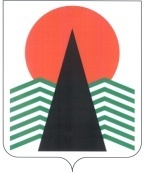  Администрация Нефтеюганского районаМуниципальная комиссияпо делам несовершеннолетних и защите их правПОСТАНОВЛЕНИЕ №1128 февраля 2019 года, 10 – 00 ч.  г. Нефтеюганск, 3мкрн., д. 21, каб. 430зал совещаний администрации Нефтеюганского района,(сведения об участниках заседания указаны в протоколе №10заседания МКДН и ЗП Нефтеюганского района) О мерах по предупреждению вовлечения несовершеннолетних в террористическую и экстремистскую деятельность, а также доведению до них информации об ответственности за преступления террористической и экстремистской направленности	Заслушав и обсудив информацию по вопросу, предусмотренному планом работы муниципальной комиссии по делам несовершеннолетних и защите их прав Нефтеюганского района на 2019 год,  во исполнение п. 6.4.1. протокола совместного очередного заседания Антитеррористической комиссии и Оперативной группы в муниципальном образовании Нефтеюганский район №52/13 от 30.11.2018, муниципальная комиссия установила:	За 2018 год заявлений, сообщений и других сигналов о преступлениях террористической и экстремистской направленности в адрес Отдела Министерства внутренних дел Росси по Нефтеюганскому району не поступало (2017 г. – 0). На территории района экстремистских националистических движений и организаций, о деятельности которых имеется негативная информация, не выявлено.	В целях предупреждения развития экстремистских настроений у подростков и молодежи на религиозной почве, вовлечения их в различные религиозные общества и секты на территории Нефтеюганского района проводятся профилактические мероприятия по предупреждению и пресечению действий, направленных на пропаганду идей религиозного экстремизма, исламского фундаментализма и других религиозных течений. 	Сотрудниками подразделений по делам несовершеннолетних, а так же участковыми уполномоченными полиции (далее - ОДН и УУП) на постоянной основе проводятся проверки по месту жительства несовершеннолетних, участников групп антиобщественной направленности, состоящих на профилактическом учете, с целью выяснения условий воспитания в семье, время провождения, круга общения и интересов. С несовершеннолетними проводятся беседы об уголовной и административной ответственности за совершение противоправных деяний, в том числе экстремистской и террористической направленности. Во время проведения вечерних рейдовых мероприятий инспекторами проверяются места концентрации несовершеннолетних и молодежи, дискотеки, скверы, парки, чердаки на предмет выявления любых противоправных деяний, совершенных как несовершеннолетними, так и в отношении несовершеннолетних, в том числе связанных с экстремистской направленностью. 	Сотрудниками полиции отрабатываются семьи, прибывшие из стран Содружества Независимых Государств (СНГ), имеющие несовершеннолетних детей, на причастность к религиозному движению «ваххабизм». Лиц, вовлекающих в экстремистскую деятельность, не выявлено. 	Сотрудниками ОДН и УУП проверяются торговые точки по выявлению и пресечению фактов изготовления, распространения и незаконного оборота литературы, аудио и видеоматериалов экстремистского содержания, подобных фактов не выявлено. 	В ходе проведения мероприятий несовершеннолетних, участников молодежных экстремистских группировок, а также лиц, пропагандирующих идеи религиозного экстремизма, исламского фундаментализма и других течений на территории Нефтеюганского района не выявлено. 	Руководством ОМВД России по Нефтеюганскому району проводятся индивидуально-профилактические беседы с несовершеннолетними, входящими в группы антиобщественной направленности. 	В настоящее время на профилактическом учете состоит 1 группа несовершеннолетних антиобщественной направленности (5 чел.). Групп экстремистской направленности нет.	Службами ОМВД по Нефтеюганскому району проводится работа по выявлению и отработке лиц прибывших из республик Северного Кавказа и стран Средней Азии с их последующей постановкой на учеты ОВД.	Службой ГИБДД производится досмотр автотранспорта, прибывшего из республик Северо-Кавказского региона при въезде в г.п. Пойковский и на автодороге Тюмень-Ханты-Мансийск. Участковыми уполномоченными ежедневно производится проверка мест с массовым пребыванием людей, мест компактного проживания этнических структур. 	 В течение 2018 года в общеобразовательных организациях систематически проводилась разъяснительная  работа об административной и уголовной ответственности за совершение правонарушений экстремистской направленности в виде бесед, лекций, встреч с участием представителей общественных и религиозных организаций, национально – культурных автономий, представителей правоохранительных органов. В 2018 году  проведено 78 бесед, кол-во участников 4 775 человек (I квартал 2018 года: 23 беседы, кол-во участников – 729 человек; II квартал 2018 года: 22 беседы, кол-во участников – 1 397 человек; III квартал 2018 года: 20 бесед, кол-во участников – 1 003 человека; IV квартал 2018 года: 13 бесед, кол-во участников – 1 646 человек).	В ноябре 2018 года в сельские поселения и общеобразовательные организации Нефтеюганского района направлен видеоролик по профилактике экстремизма, предоставленный Аппаратом Губернатора Ханты-Мансийского автономного округа-Югры, управлением по профилактике терроризма и обеспечения деятельности Комиссии по вопросам помилования, с целью совершенствования работы по профилактике экстремистских и террористических угроз. Данный видеоролик размещён на официальном сайте департамента образования и молодёжной политики Нефтеюганского района в разделе «Безопасность».	В сентябре 2018 года в общеобразовательные организации направлены информационно-аналитические материалы, посвященные вопросам противодействия терроризму. Данные материалы размещены на официальном сайте департамента образования и молодёжной политики Нефтеюганского района.	С 24 по 29 сентября 2018 года в библиотеках общеобразовательных организаций Нефтеюганского района были организованы книжно-иллюстрированные выставки о культуре и традициях народов, проживающих на территориях Нефтеюганского района и Ханты-Мансийского автономного округа-Югры.	С целью создание условий для укрепления межнационального и межконфессионального согласия  и формирование интереса к изучению народностей, населяющих территорию Ханты-Мансийского автономного округа – Югры, был организован районный молодёжный фотоконкурс «Атлас народностей Югры».	В рамках Года гражданского согласия в районе департаментом образования и молодёжной политики проводились следующие мероприятия:	- направленные на укрепление межнациональных и межконфессиональных отношений - районный фестиваль «Содружество. Мы вместе» в ноябре 2018 года.	- обеспечивающие эффективное участие граждан, общественных организаций в решении вопросов межнациональных и межконфессиональных отношений, в формировании гражданского согласия в обществе:- слёт детских, молодёжных и волонтёрских объединений Нефтеюганского района в марте 2018 года;- обучающее мероприятие для молодёжи Нефтеюганского района и специалистов муниципальных образований, работающих в сфере государственной молодёжной политики по вопросам профилактики молодёжного экстремизма на тему: «Способы и методы развития мирного взаимодействия этносов»;- XV открытая районная фестивальная игра КВН.	В рамках информационного сопровождения Года гражданского согласия департаментом образования и молодёжной политики Нефтеюганского района в марте 2018 года было организовано размещение на интернет-сайтах общеобразовательных организаций Нефтеюганского района информации о положительных примерах межнационального и межконфессионального общения обучающихся.	В сентябре 2018 года с целью определения информированности детей и молодёжи Нефтеюганского района о неформальных молодёжных объединениях в общеобразовательных организациях Нефтеюганского района проводилось анкетирование по выявлению представителей неформальных молодёжных объединений. В рамках анкетирования было опрошено 1 077 учащихся общеобразовательных организаций  в возрасте от 14 до 18 лет, что составило 10,5 % от общего числа молодёжи в Нефтеюганском районе. По итогам анализа ответов учащихся можно сделать вывод о том, что молодые люди Нефтеюганского района имеют представление о современных молодежных субкультурах и их классификации, но представителей неформальных молодёжных объединений, несущих угрозу обществу, не выявлено.	На официальных сайтах департамента образования и молодёжной политики Нефтеюганского района, администрации Нефтеюганского района, а также в социальной сети, содержатся оповещения населения об информационно - пропагандистских мероприятиях по противодействию терроризму и экстремизму, согласно плану мероприятий отдела по делам молодежи департамента образования и молодёжной политики Нефтеюганского района.  	В поселениях Нефтеюганского района с 01 по 05 сентября 2018 года прошли мероприятия, приуроченные к памятной дате «День солидарности в борьбе с терроризмом». На базе общеобразовательных учреждений Нефтеюганского района состоялись школьные линейки «Минута молчания «Помни Беслан», конкурсы рисунков «Мирному небу - ДА!», классные часы «День солидарности в борьбе с терроризмом», просмотры видеороликов «Жертвы Беслана», оформлены художественные выставки литературы «День солидарности в борьбе с терроризмом».	На базе учреждений дошкольного образования Нефтеюганского района состоялись беседы «Об опасностях террора» и «О правилах поведения», конкурсы рисунков на асфальте «Миру – Мир», уроки памяти и мужества, для родителей были подготовлены памятки «Подозрительный предмет». Всего в тематических мероприятиях приняли участие 5 818 человек и 77 волонтеров.За период 2018 года в рамках реализации муниципальной программы «Развитие культуры Нефтеюганского района на 2017-2020 годы» и муниципальной программы «Профилактика экстремизма, гармонизация межэтнических и межкультурных отношений в Нефтеюганском районе на 2017-2020 годы», которой Департамент культуры и спорта является соисполнителем осуществляется ряд мероприятий, благодаря которым создаются все необходимые условия по обеспечению сохранения и развития традиционной народной культуры, любительского искусства, социокультурной интеграции и патриотического воспитания. 	На протяжении всего года проходили мероприятия, направленные на формирование толерантного поведения несовершеннолетних, способствующие противодействию экстремизму – это акции, конкурсно - игровые мероприятия, национальные праздники и фестивали. Так, за период 2018 года учреждениями культуры было организовано и проведено 387 мероприятий с участием 19930 человек. Традиционно, специалисты учреждений культуры проводят цикл мероприятий, посвященных Дню солидарности в борьбе с терроризмом, так в отчетном году в первую неделю сентября состоялись такие мероприятия, как: выставка-акция «Россия против экстремизма и терроризма», тематические выставки «Все против терроризма», «Экстремизм и терроризм – явление, угрожающее жизни», «Наш мир без терроризма!», информационная акция «Чтобы ЗАВТРА было», информационный час «Мы за будущее без терроризма и экстремизма», беседы с молодежью на тему террористических актов в Беслане, Минута молчания, посвященная Дню памяти погибшим детям в Беслане, торжественное мероприятие «Дорогой мира и добра» состоялось  в доме культуры «Ника», также учреждения культуры организовали просмотры видеороликов «Толерантность - дорога к миру», просмотр документального кино «Эхо Бесланской печали». В рамках реализации на территории Нефтеюганского района мероприятий, посвященных Году добровольчества и волонтерства в России, Года гражданского согласия в Югре учреждениями культуры было проведено 435 мероприятий с участием 11 836 волонтеров, из них школьники 1244 чел. В 2018 году был инициирован проект «Межмуниципальный марафон национальных культур «Золотой багульник». Реализация проекта позволила успешно достигнуть его основную цель - повышение культуры межнациональных и межэтнических отношений жителей Нефтеюганского района, приобщение подрастающего поколения к традициям национальных культур через творчество народов, проживающих на территории Нефтеюганского района, а также поддержку и развитие национальных культур через пропаганду идей добровольчества на благо общества и привлечение волонтерского движения к решению социально значимых проблем. За год проект объединил более 5 000 активных жителей Нефтеюганского района. В Домах культуры, оборудованных киноустановками, перед киносеансами, систематически показывают видеоролики антитеррористической и антиэкстремистской направленности. В течение года проведено 1178 киносеансов, охват зрителями составил 37 744 человека. Приоритетным направлением деятельности клубных формирований Домов культуры, является сохранение обычаев и традиций народов, приобщение к этническим истокам, путем организации работы национальных самодеятельных коллективов. По состоянию на 01 января 2019 года в Домах культуры действуют 165 клубных формирований, в которых на постоянной основе занимаются 1852 человек, из них 100 клубных формирований для детей до 14 лет, с общим охватом 1207 детей.В работе национальных коллективов успешно реализуют свой творческий потенциал представители русской, казачьей и украинской народной культуры, татаро-башкирского народа, а также представители коренных малочисленных народов Севера.  На базе библиотек регулярно проводятся мероприятия антитеррористической направленности (акции, выставки, беседы, тематические часы». За 2018 год проведено 110 мероприятий. Реализовывался районный литературно-этнографический просветительский проект "Содружество", ориентированный на популяризацию литературы и культуры народов, проживающих в Нефтеюганском районе. Постоянно оформляются книжные выставки на данную тематику.Учреждениями культуры проводятся регулярные проверки информационных ресурсов учреждений культуры на предмет выявления продукции, содержащей информацию, запрещенную для распространения среди детей, в том числе о национальной, классовой, социальной нетерпимости, пропаганде социального расового, национального неравенства, насилия. Так как доступ к сети интернет имеется лишь в ЦОДах (центрах общественного доступа), действующих на базе поселенческих библиотек, а в учреждениях культурно-досугового типа, а также дополнительного образования, воспитанники не имеют доступа к персональным компьютерам, подключенным к сети интернет, то с несовершеннолетними проводятся мероприятия по информационной грамотности. В бюджетном учреждении Нефтеюганского района «Межпоселенческая библиотека» издан приказ «О работе с документами, включенными в Федеральный список экстремистских материалов», которым в т.ч. утверждена «Инструкция по работе с изданиями, включенными в «Федеральный список экстремистских материалов», форма Акта и журнала сверки. Ежеквартально проводится сверка фонда и электронного каталога на предмет выявления изданий, включенных в Список (Список обновляется согласно материалам, размещенным на сайте Министерства Юстиции).В целях пропаганды предотвращения вовлечения несовершеннолетних в террористическую и экстремистскую деятельность на информационных стендах учреждений культуры размещена информация с указаниями номеров телефонов экстренных служб, информация об уголовной ответственности за заведомо ложное сообщение об акте терроризма; рекомендации и действия при захвате; рекомендации и действия при эвакуации людей из зданияНа основании единого календарного плана спортивно-массовых мероприятий Нефтеюганского района, осуществляется ряд мероприятий, благодаря которым создаются все необходимые условия по обеспечению сохранения и развития традиционной народной культуры, социокультурной интеграции и патриотического воспитания. В целях реализации спортивных проектов, направленных на популяризацию государственных праздников и памятных дат, а также воспитания гражданственности и патриотизма населения Нефтеюганского района учреждениями физической культуры и спорта, подведомственными Департаменту культуры и спорта Нефтеюганского района в течение 2018 года было организовано и проведено 56 спортивно-массовых мероприятия с участием 2853 человек (1 кв. –11 мероприятий с участием 295 чел., 2 кв. – 13 мероприятий с участием 633 чел., 3 кв. – 15 мероприятий с участием 877 чел., 4 кв. – 17 мероприятий с участием 879 чел.). В рамках развития единого межкультурного пространства, формирования уважительного отношения к культурным ценностям и традициям этносов или этнических групп независимо от их статуса в течение года спортивными комплексами Нефтеюганского района был проведен цикл праздничных мероприятий, посвященных государственным праздникам, таким как: День России, День народного единства, День семьи, любви и верности, День солидарности в борьбе с терроризмом и т.д. Наиболее масштабные мероприятия были организованы на базе учреждений спорта гп. Пойковский, такие как «Дискотека на льду «Вместе мы едины!», посвященная Дню народного единства» (110 чел.), «Всероссийский турнир по боксу на призы Олимпийского чемпиона В.Е. Яновского, среди юношей 2003-2004г.р. и 2001-2002г.р.», «Традиционный турнир по вольной борьбе», «Первенство Нефтеюганского района по гребле на обласах», «Международные соревнования по гребле на обласах». В целях предотвращения вовлечения несовершеннолетних в террористическую и экстремистскую деятельность работниками учреждений спорта проводятся целенаправленные беседы о преимуществах физкультурных занятий, толерантном отношении к сверстникам разных национальностей и вероисповеданий, а также законопослушного поведения и об уголовной ответственности. В период 2018 года в рамках «Месячника безопасности» ежемесячно проводились беседы на темы: «Порядок действий при обнаружении подозрительного предмета в учреждении», «по повышению бдительности к террористическим угрозам и необходимости активного сотрудничества с правоохранительными органами и спецслужбами». За прошедший год с несовершеннолетними было проведено 29 подобных бесед с участием более 700 детей и подростков и 852 родителей (официальных представителей), помимо этого работниками учреждений были организованы показы видеоматериалов, предоставленными Комитетом гражданской защиты населения Нефтеюганского района. В период организации и проведения спортивных мероприятий руководителями учреждений проводятся дополнительные инструктажи с персоналом, сотрудниками лицензированной охраны и занимающимися по порядку их действий в случае угрозы совершения террористического акта, а также профилактические (тренировочные) мероприятия по эвакуации работников и занимающихся из здания, в которых приняло участие более 600 человек. В целях пропаганды предотвращения вовлечения несовершеннолетних в террористическую и экстремистскую деятельность на информационных стендах спортивных учреждений размещена информация с указаниями номеров телефонов экстренных служб, информация об уголовной ответственности за заведомо ложное сообщение об акте терроризма; рекомендации и действия при захвате; рекомендации и действия при эвакуации людей из здания.	С целью предупреждению вовлечения несовершеннолетних в террористическую и экстремистскую деятельность, муниципальная комиссия по делам несовершеннолетних и защите их прав Нефтеюганского района п о с т а н о в и л а:	 1.  Информацию о мерах по предупреждению вовлечения несовершеннолетних в террористическую и экстремистскую деятельность, а также доведению до них информации об ответственности за преступления террористической и экстремистской направленности,  принять к сведению.	Срок:  28 февраля 2019 года.	2.  Департаменту образования и молодежной политики Нефтеюганского района (Н.В.Котова), департаменту культуры и спорта Нефтеюганского района (А.Ю.Андреевский), Отделу Министерства  внутренних дел России по Нефтеюганскому району провести адресную профилактическую работу среди несовершеннолетних (в том числе состоящих на учете в подразделении ОМВД России по Нефтеюганскому району), направленную на противодействие распространению идеологии терроризма, а также на недопущение возможности вовлечения подростков в деятельность террористических и экстремистских структур. 	В информации указать количество проведенных мероприятий и их название, количество принявших участие в мероприятиях несовершеннолетних, в том числе состоящих на профилактических учетах в органах и учреждениях системы профилактики.	 Срок:  до 1 июня 2019 года (информация за 5 месяцев 2019 года);		   до 5 декабря 2019 года (информация за 2019 год).	3. Департаменту образования и молодежной политики Нефтеюганского района (Н.В.Котова) провести районный молодежный конкурс социальных роликов и принтов «Нефтеюганский район – территория взаимопонимания».	Срок: до 1 декабря 2019 года.	4. Департаменту культуры и спорта Нефтеюганского района (А.Ю.Андреевский) организовать проведение в подведомственных учреждениях в летний каникулярный период  профилактических мероприятий, направленных на формирование толерантного поведения несовершеннолетних.	Срок: до 30 августа 2019 года. 	5. Контроль за исполнением постановления  оставляю за собой.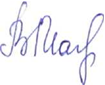 Председательствующий в заседании                                        В.В. Малтакова